б) грубости, пренебрежительный тон, заносчивость, предвзятые замечания,предъявление неправомерных, незаслуженных обвинений;в) угрозы, оскорбительные выражения или реплики, действия, препятствующие нормальному общению или провоцирующие противоправное поведение;г) курение в служебных помещениях, при посещении клиентов на дому, во время служебных совещаний, бесед, иного служебного общения с гражданами.Работники органов управления социальной защиты населения и учреждений социального обслуживания призваны способствовать своим служебным поведением установлению в коллективе деловых взаимоотношений и конструктивного сотрудничества друг с другом.Работники органа управления социальной защиты населения и учреждений социального обслуживания должны быть вежливыми, доброжелательными, корректными, внимательными и проявлять толерантность в общении с гражданами и коллегами.Внешний вид работника органа управления социальной защиты населения и учреждения социального обслуживания при исполнении им должностных обязанностей в зависимости от условий работы и формата служебного мероприятия должен способствовать уважению граждан к государственным органам и органам местного самоуправления, учреждениям социального обслуживания, соответствовать общепринятому деловому стилю, который отличают официальность, сдержанность, традиционность, аккуратность.3. Ответственность за нарушение Кодекса. Нарушение работником органа управления социальной защиты населения положений Кодекса подлежит анализу и при подтверждении факта нарушения - моральному осуждению, а в случаях, предусмотренных федеральными законами, нарушение положений Кодекса влечет применение к работнику органа управления социальной защиты населения мер юридической ответственности.Кодекс утвержден приказом Минтруда России от 31 декабря 2013 года № 792 
«Об утверждении Кодекса этики и служебного поведения работников органов управления социальной защиты населения и учреждений социального обслуживания».Этика и служебное поведение государственного гражданского служащего также регулируются:1. «Типовой кодекс этики и служебного поведения государственных служащих Российской Федерации и муниципальных служащих» (одобрен решением президиума Совета при Президенте РФ по противодействию коррупции от 23 декабря 2010 года (протокол № 21).2. Указ Президента РФ от 12.08.2002 № 885 
«Об утверждении общих принципов служебного поведения государственных служащих».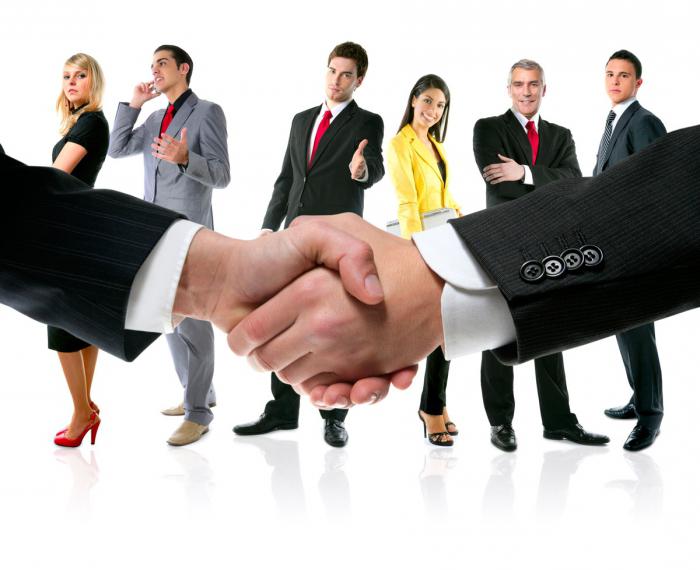  Телефоны доверия:Прокуратура Кировской области (дежурный) 
(8332) 64-15-74 УФСБ России по Кировской области 
(8332) 35-82-22 УМВД России по Кировской области 
(8332) 58-97-77 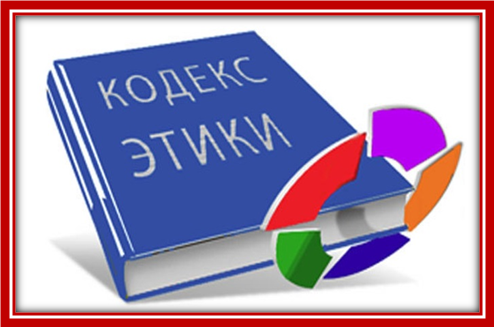 Кодекс этики и служебного поведения работников органов управления социальной защиты населения и учреждений социального обслуживанияКодекс представляет собой свод общих принципов профессиональной служебной этики и основных правил служебного поведения, которыми надлежит руководствоваться работникам органов управления социальной защиты населения и учреждений социального обслуживания всех форм собственности.Знание и соблюдение работником органа управления социальной защиты населения и работником учреждения социального обслуживания положений Кодекса является одним из приоритетных критериев оценки качества его профессиональной деятельности и служебного поведения.1. Основные принципы и правила служебного поведения. Работники органов управления социальной защиты населения и работники учреждений социального обслуживания, сознавая ответственность перед государством, обществом и гражданами, призваны:а) исполнять должностные обязанности добросовестно и на высоком профессиональном уровне в целях обеспечения эффективной работы по предоставлению населению мер социальной поддержки и оказанию социальных услуг;б) исходить из того, что признание, соблюдение и защита прав и свобод человека и гражданина определяют основной смысл и содержание деятельности работника органа управления социальной защиты населения и работника учреждения социального обслуживания;в) осуществлять свою деятельность в пределах полномочий соответствующего органа управления социальной защиты населения и учреждения социального обслуживания;г) не оказывать предпочтения каким-либо профессиональным или социальным группам и учреждениям, противодействовать и не подчиняться не отвечающим интересам клиентов влиянию отдельных должностных лиц и административному давлению;д) соблюдать социальную справедливость и равноправно распределять социальные ресурсы с целью расширения возможностей их предоставления нуждающимся в поддержке клиентам, в первую очередь несовершеннолетним, а также другим лицам, оказавшимся в трудной жизненной ситуации;е) обеспечивать безопасность оказываемых социальных услуг для жизни и здоровья клиентов;ж) исключать действия, связанные с влиянием каких-либо личных, имущественных (финансовых) и иных интересов, препятствующих добросовестному исполнению должностных обязанностей;з) соблюдать нейтральность, исключающую возможность влияния на служебную деятельность решений политических партий, иных общественных объединений; и) соблюдать нормы служебной и профессиональной этики, правила делового поведения и общения; к) проявлять корректность и внимательность в обращении с гражданами и должностнымилицами;л) проявлять терпимость и уважение к обычаям и традициям граждан различных национальностей и народностей России, учитывать их культурные особенности, вероисповедание, способствовать сохранению самобытности;м) защищать и поддерживать человеческое достоинство клиентов социальных служб, учитывать их индивидуальность, интересы и социальные потребности на основе построения толерантных отношений с ними;н) уважать права клиентов социальных служб, гарантировать им непосредственное участие в процессе принятия решений на основе предоставления полной информации, касающейся конкретного клиента в конкретной ситуации;о) соблюдать конфиденциальность информации о клиенте социальной службы, касающейся условий его жизнедеятельности, личных качеств и проблем, принимать меры для обеспечения нераспространения полученных сведений доверительного характера;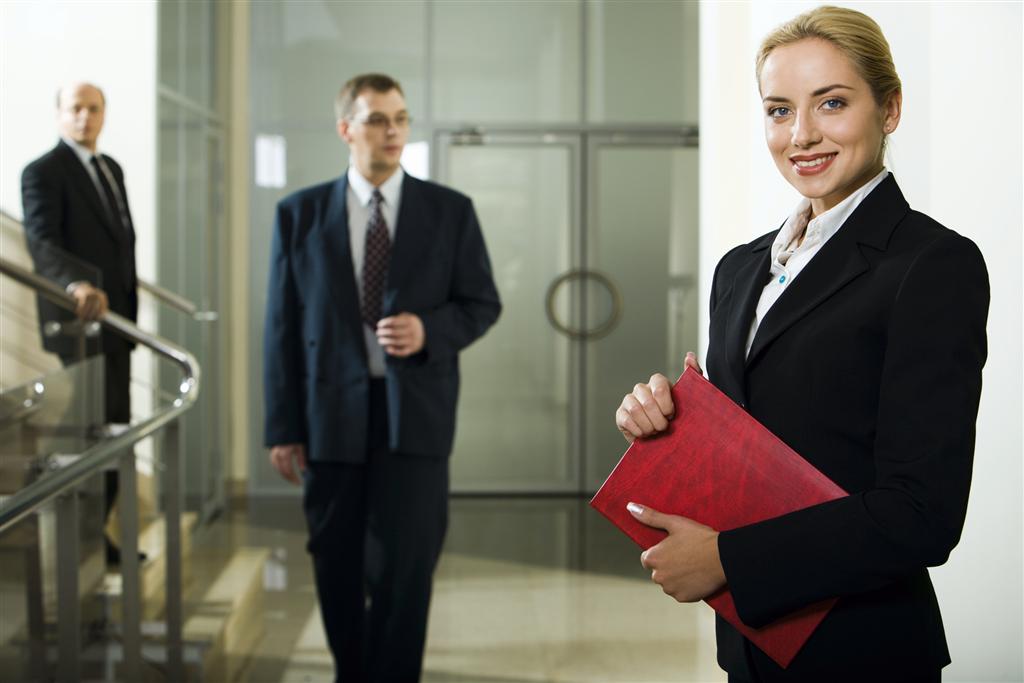 п) воздерживаться от поведения, которое могло бы вызвать сомнение в объективном исполнении должностных обязанностей работника органа управления социальной защиты населения или работника учреждения социального обслуживания, а также не допускать конфликтных ситуаций, способных дискредитировать их деятельность;р) не использовать служебное положение для оказания влияния на деятельность государственных органов и органов местного самоуправления, организаций, должностных лиц, государственных и муниципальных служащих при решении вопросов личного характера;с) соблюдать установленные в государственном органе, органе местного самоуправления и учреждении социального обслуживания правила публичных выступлений и предоставления служебной информации;т) уважительно относиться к деятельности представителей средств массовой информации по информированию общества о работе органа управления социальной защиты населения или учреждения социального обслуживания, а также оказывать содействие в получении достоверной информации в установленном порядке;у) нести личную ответственность за результаты своей деятельности;ф) стимулировать участие добровольцев, прежде всего из числа молодежи, в деятельности учреждений социального обслуживания по предоставлению клиентам необходимых социальных услуг.2. Этические правила служебного поведения работников органов управления социальной защиты населения и учреждений социального обслуживания. В служебном поведении работника органа управления социальной защиты населения и учреждения социального обслуживания недопустимы:а) любого вида высказывания и действия дискриминационного характера по признакам пола, возраста, расы, национальности, языка, гражданства, социального, имущественного или семейного положения, политических или религиозных предпочтений;